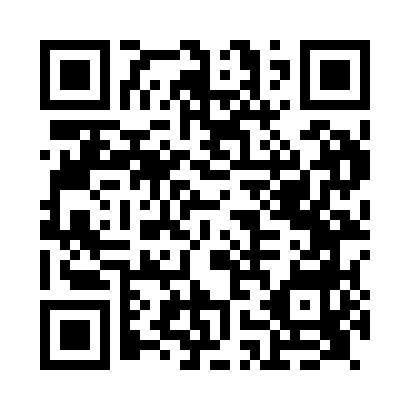 Prayer times for Alburgh, Norfolk, UKWed 1 May 2024 - Fri 31 May 2024High Latitude Method: Angle Based RulePrayer Calculation Method: Islamic Society of North AmericaAsar Calculation Method: HanafiPrayer times provided by https://www.salahtimes.comDateDayFajrSunriseDhuhrAsrMaghribIsha1Wed3:225:2312:526:008:2210:232Thu3:185:2112:526:018:2310:263Fri3:155:1912:526:028:2510:294Sat3:125:1712:516:038:2710:325Sun3:095:1512:516:048:2810:356Mon3:065:1312:516:058:3010:387Tue3:035:1212:516:068:3210:418Wed3:015:1012:516:078:3310:429Thu3:005:0812:516:088:3510:4310Fri2:595:0612:516:098:3710:4411Sat2:585:0512:516:108:3810:4512Sun2:575:0312:516:118:4010:4613Mon2:565:0112:516:128:4110:4614Tue2:565:0012:516:138:4310:4715Wed2:554:5812:516:148:4510:4816Thu2:544:5712:516:158:4610:4917Fri2:534:5512:516:168:4810:5018Sat2:534:5412:516:168:4910:5019Sun2:524:5212:516:178:5110:5120Mon2:514:5112:516:188:5210:5221Tue2:514:5012:516:198:5410:5322Wed2:504:4812:516:208:5510:5323Thu2:494:4712:516:218:5610:5424Fri2:494:4612:526:228:5810:5525Sat2:484:4512:526:228:5910:5626Sun2:484:4412:526:239:0010:5627Mon2:474:4312:526:249:0210:5728Tue2:474:4212:526:259:0310:5829Wed2:474:4112:526:259:0410:5830Thu2:464:4012:526:269:0510:5931Fri2:464:3912:526:279:0711:00